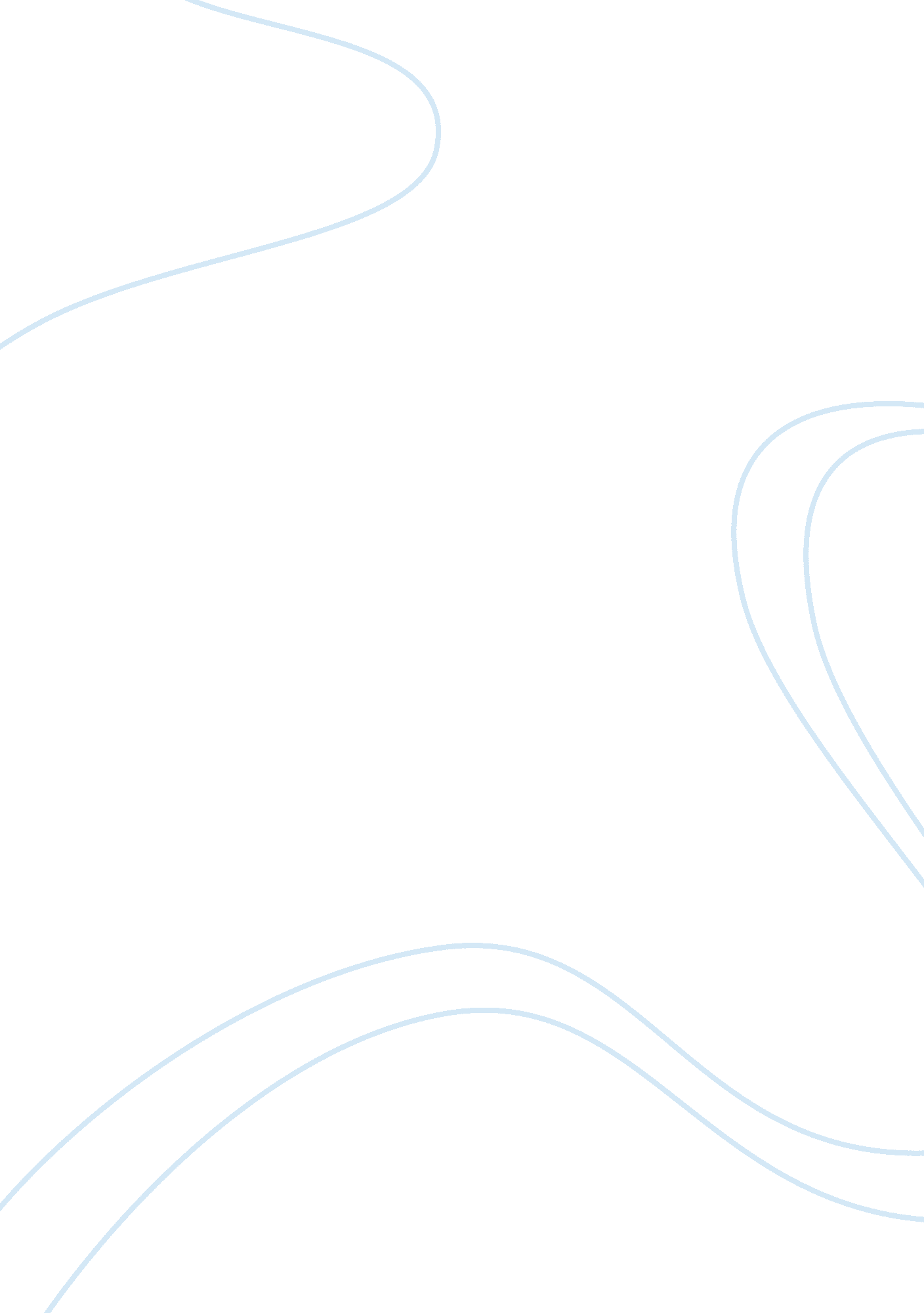 Valkire movie reviewLiterature, Russian Literature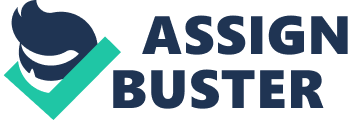 On April 7, 1 943, he was severely wounded at Subset en Annual, when Allied fight strafed his vehicle. He lost his left eye, right hand, and last two fingers of his eel Ft hand after surgery. Cool. Sternberg was sick of seeing Hitter's Nazi organization in rule of Germany so he took a big Step forward in his plan to Stop Hitter's journey tow awards success. In this part of the movie I wondered why Tom Cruise didn't have a accent while playing the role of a man from Germany. Cool. Sternberg joined the German resistance organization. This organization consisted of a group of en who were antihero and were constantly thinking and conspiring ways the could overthrow the Nazi government the guys in this group seemed really s mart but in the movie when Sternberg walked in the room were the men were, t hey seemed like they were unsure about what to do until Sternberg stepped in Cool. Sternberg meets General Beck and DRP. Girdler. Beck and Girdler are members of the resistances and are also somewhat important to the German government. If the Valerie operation was a success, DRP. Girdler would have become the leader of Germany and General Beck would've became me the leader of Germany's armed forces. When Cool. Sternberg joins the resistance, he suggests that they should consider using operation Valerie. He takes charge, and agrees to govern this mission because he believed Valerie would be there only chance of stopping Hitler. I wished in the movie they would've explained the Valerie plan a little bit more in the beginning of the movie because it took me a while to fully understand it. The actual Valerie plan consisted of Hitter's assassination, to take control of the cities, take control away from AS, and lastly arrest the Men in charge of the Nazi organization. If Hitler was to be assassinated, this would allow the Germ people to no longer have be held under control. Cool. Sternberg believed hi destiny was to save the German people from the awful destruction that Hitler Was creating. Although Sternberg had afamily, feel that his love for his country was so strong that he was willing to sacrifice everything for the greater good o f his country. Cool. Sternberg learns how to use pencil detonators and decides to use this as means to assassinate Hitler. Sternberg was promoted and was now able to attend to military meetings that Hitler would be attending; this was the per effect opportunity for Sternberg to go through with his plan. Cool. Sternberg an his assistant Hafted set out a plan that seemed perfect. Sternberg and Ha often attended a military meeting that Hitler would also be attending. At this meeting Sternberg and his assistant had everything in place. Cool. Sternberg and Hafted enter the hut, they go in a back room to arm the explosive. After Sternberg secretly armed the device, he put the bomb in his brief case and walked in the meeting were Hitler and his associates were located. At this poi NT of the movie a was so anxious to see if the plan would really work because at HTH s point of the movie, everything was going perfectly as planned As Sternberg enters the war room, he put his briefcase underneath the table on the side closest to Hitler. Hafted goes outside to get their getaway c As Sternberg eagerly stands in the room with the bomb counting down an d his Hitler rambling on, he receives his call that was used as a distraction and ticket t to leave the premises. While Sternberg is on the phone, Hitler is once again angered and hits the table with his fist, knocking over the briefcase. One of the men in the meeting notices Steadfastness briefcase on it's side so he picks up bag and moves it to the other side of the table, which was the opposite side o Hitler. As Sternberg quickly but calmly existed the building, the bomb goes off. It was very loud and created very noticeable destruction. Sternberg WA sure that the target had been eliminated. While watching the movie at this pop you have no clue what really happen to Hitler, but figured that since there w still a lot of time in the movie, something had to have went wrong. The director r of this movie did a great job creating suspense in parts of the movie. The camp was taken by surprise and the soldiers were ordered to put everything on Lockwood and that no one gets in or out. Sternberg, Hafted and here driver are quickly exiting the camp and come to a road block with soldier there, the soldiers explain that know one is get in or out but Cool Sternberg tricks the soldier by calling people who pose as a general and stating to the soldiers that it is important that Sternberg is able to leave. Flexible calls Queries and tried to explain what happen. But there was such poor receipt that Queries couldn't fully hear what happen, he just knew that the bomb had went off and that everything went as planned. All communications were then cut off. Queries tries to explain to Albrecht what happen but Albrecht wants to now for sure that Hitler is dead before he activates the operation. Quirkier realizes that if Albrecht doesn't launch Valerie, everything will be set back an out of order. So Queries took it upon himself to mobile the reserve army without Albrecht even knowing. At this point, Albrecht understood that if he didn't activate it, Sternberg would have no chance of making it out alive. Operation Valerie put Albrecht, Sternberg and Beck in charge of the reserve army and they're ordered to arrest Everyone who was apart of the An sis's and the AS. As the reserve were placing their arrests, they go to the AS quarters, once they enter the headquarters, they Find Joseph Gobbles who is the minister. The communications from the camp were back and Gobbles ca lied Hitler while soldiers were ready to make the arrest. Gobbles gave the phone to the soldier and he here's Doll hitless a voice and then realizes that Hitler is in fact still alive. When this happen I was so shocked because I didn't think they would've been able to cancel Valerie after it already being in affect. People SST at the camp had been making rumors about Hitler but Sternberg just ignore deed them and explained to everyone that the rumors were fake, The soldier report deed to Major Reamer and Reamer cancels the operation in Berlin and is ordered to arrest the men in charge of this conspiracy. Cool Sternberg here's everything that people are saying about Hitler still being alive but he doesn't think anything of it because he is sure that Hitler is dead because he saw the blast go off. The reserve and AS Officers went to the resistance headquarters and they came to arrest Queries, Albrecht, Hafted, Beck and Sternberg. They all tried to escape and get into a shootout with AS officers. Cool. Sternberg is hi t and the rest of the men are caught. General From sentenced them all to death. 